La Cebra Anita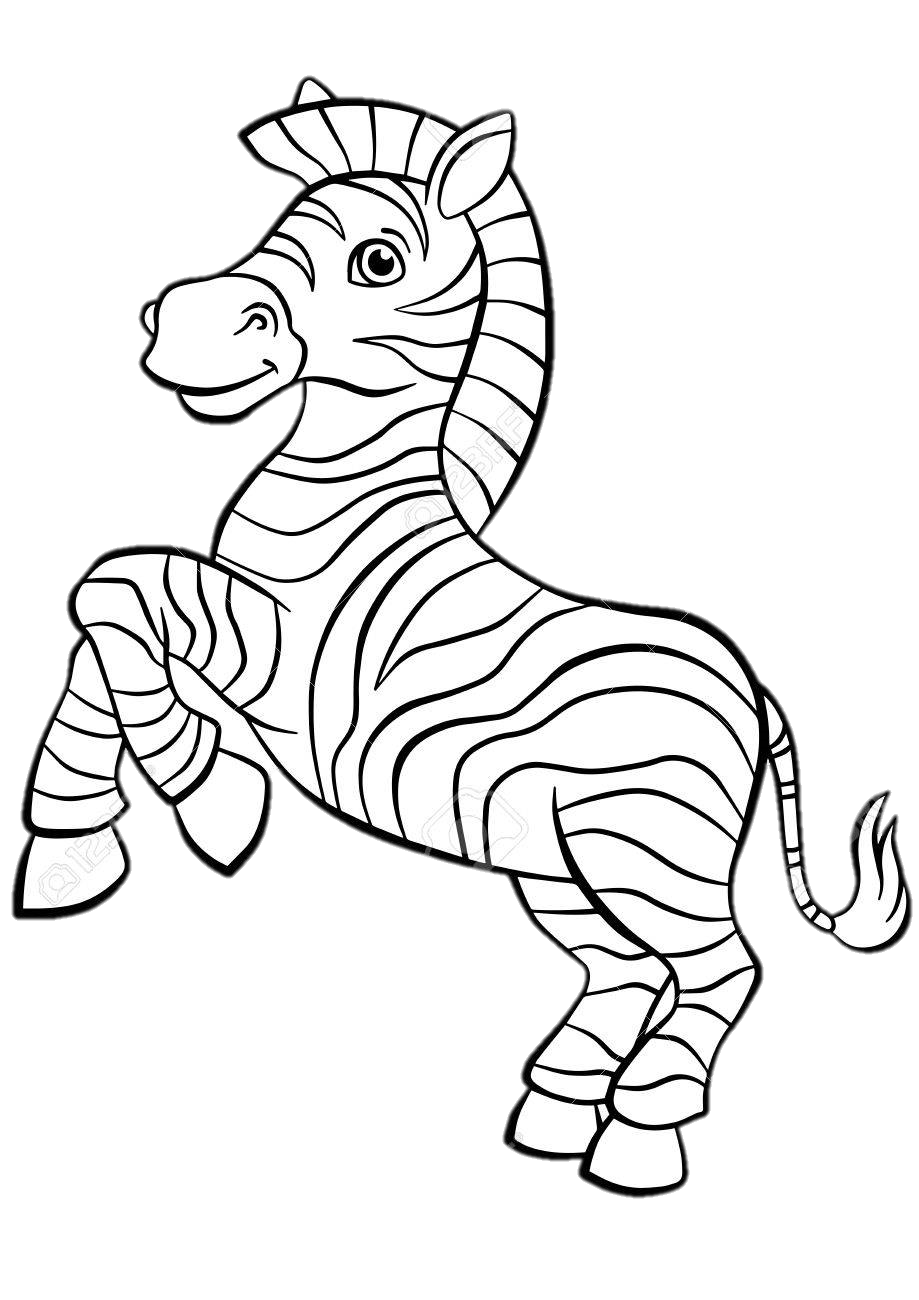 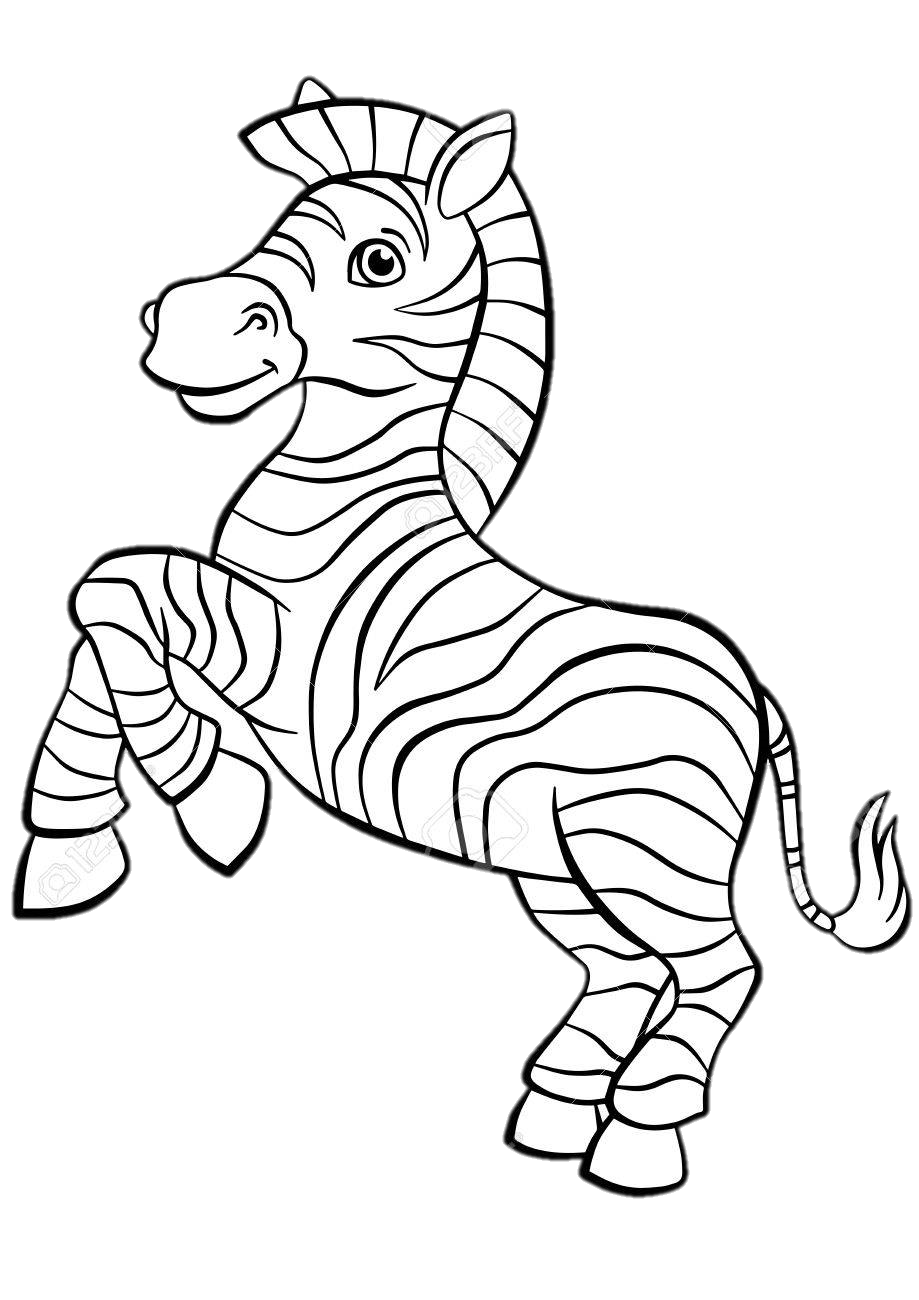 